Below is a selection of our maps from the RGS-IBG archives for lesson idea 5. They are dated 1911.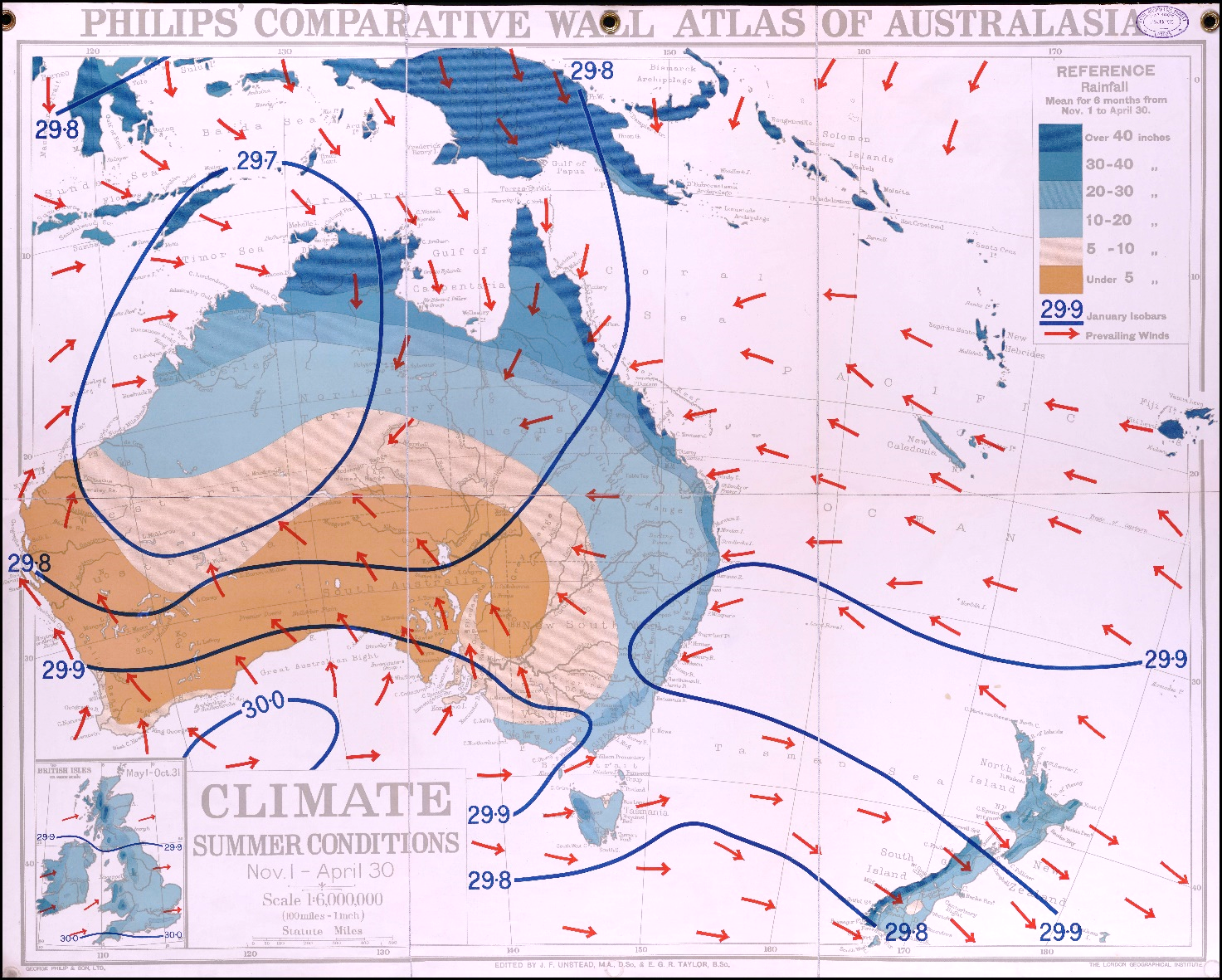 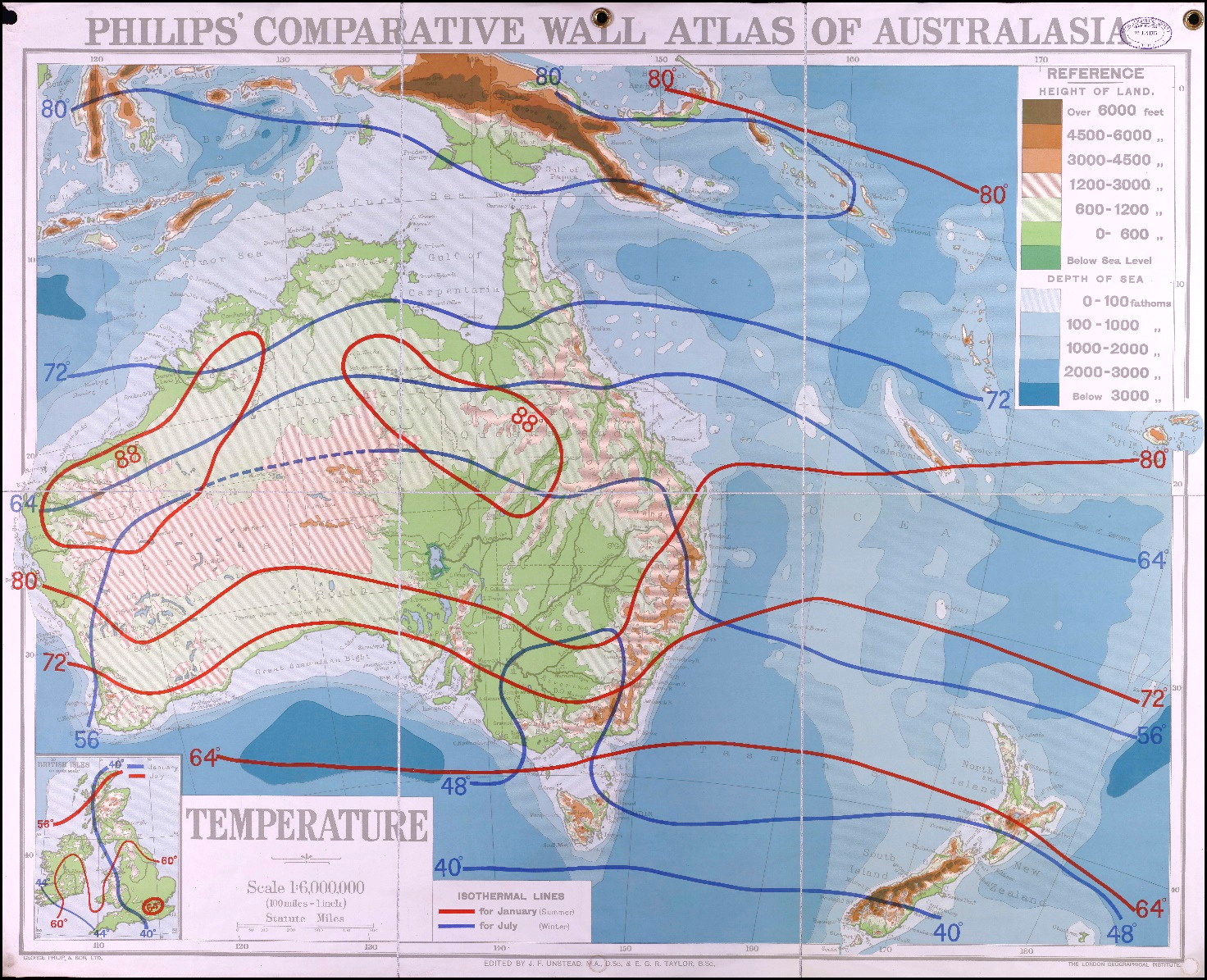 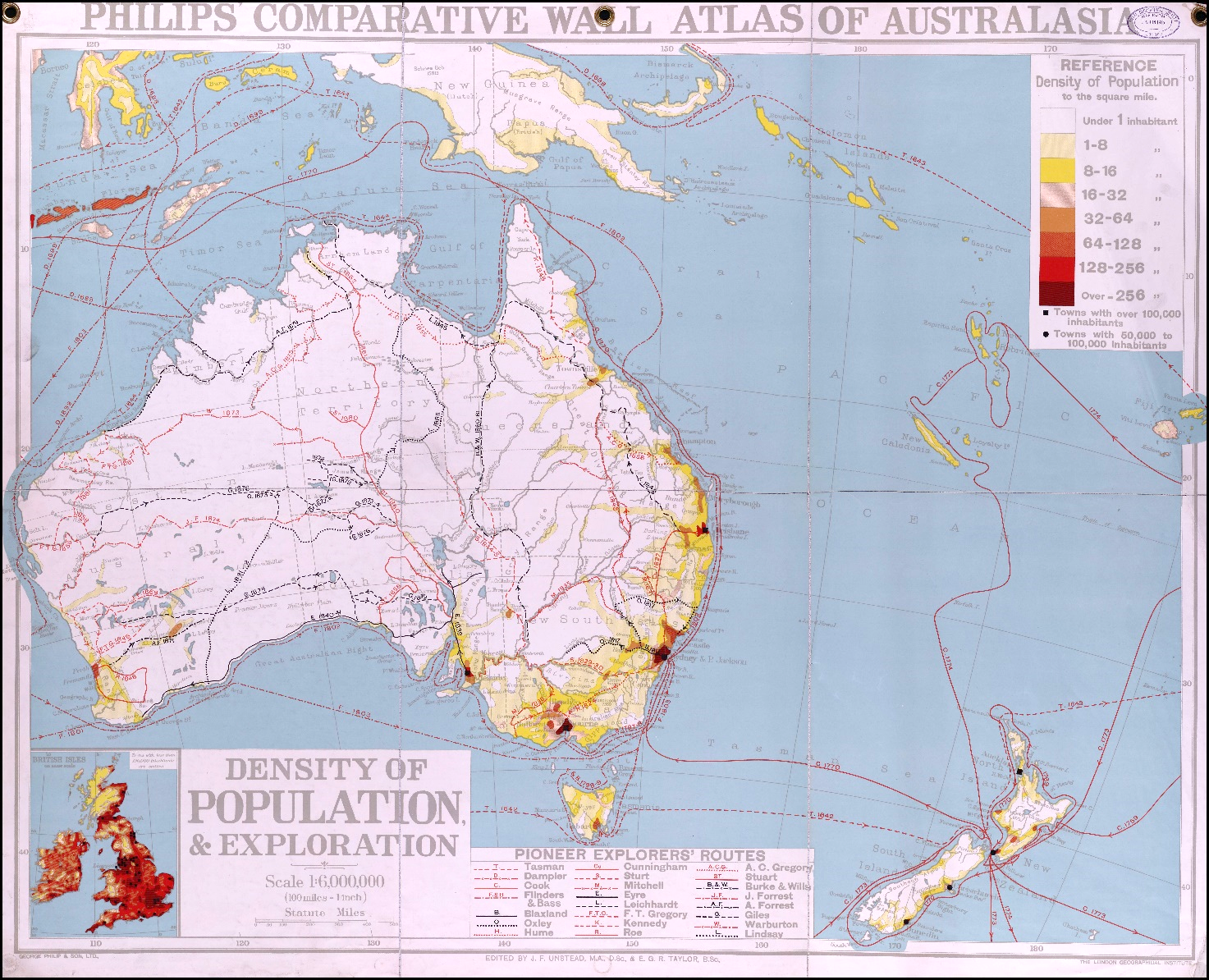 Australian wildfires: Archive maps